Concours régional JEDS 2023 en NormandieMes actions concernant les droits des usagers en santéA Rouen, le 9 mars 2023 Madame, Monsieur,Tous les usagers du système de santé ont des droits, trop souvent méconnus. Les membres de notre réseau que vous êtes (représentant des usagers, bénévole ou salarié d’une association) avez peut-être organisé des actions pour faire connaitre ces droits aux usagers du système de santé.Dans le cadre de la Journée européenne des droits en santé du mardi 18 avril 2023, France Assos Santé Normandie a le plaisir de vous proposer un concours régional. Il a pour objectifs de : Valoriser vos initiatives et actions normandes en lien avec les droits en santé des usagers.Construire un recueil pour rendre plus visibles vos actions, partager les outils et mutualiser les ressources et compétences.Maintenant, c’est à vous de jouer ! Dès maintenant et jusqu’au 6 avril : complétion et envoi de votre(vos) fiche(s) ACTION (ci-dessous) à normandie@france-assos-sante.org.Du 11 au 16 avril : vote en ligne pour choisir votre action préférée (modalités envoyées ultérieurement).Pour marquer la journée du 18 avril, nous vous révèlerons sur notre site internet le vainqueur du concours régional JEDS 2023 en Normandie et nous diffuserons le recueil de vos actions à notre réseau (avec accord préalable des participants).Nous espérons que vous serez nombreux à valoriser vos actions en participant à ce concours !Nous restons à votre disposition.Bien cordialement,L’équipe de France Assos Santé NormandieCélia VERLAND, Maëlle PRIEUR et Zahia FRANÇOISFICHE ACTION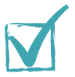 En tant que membre d’une association et/ou représentant des usagers, j’ai organisé un évènement autour des droits des usagers en santé.Votre NOM Prénom : 	Votre association : 	Email / N° téléphone : 	PORTEUR DE L’ACTION NOM Prénom : 	 Fonction : 	Email / N° téléphone : 	L’ACTION Intitulé de l’action : 	 L’action est :		  terminée		 en cours 		 à venirL’action a été initiée le : 	L’action a été mise en œuvre le : 	Lieu où se déroule l’action : 	Droits en santé associés à l’action : 	DESCRIPTION DE L’ACTIONContexte (les constats de départ, d’où est partie l’idée…) : 	Description de l’action (résumé) : 	Personnes concernées par l’action (plusieurs réponses possibles) : Moins de 20 ans		 Entre 20 et 59 ans		 60 ans et plusPrécisions sur le public cible (personne malade, en situation de handicap, aidant, bien-portant, bénévole, professionnels de santé…) : 	Les objectifs de cette action : 	LES MOYENS MOBILISES POUR REALISER CETTE ACTIONMoyens humains : 	Moyens matériels : 	Communication (réseaux sociaux, affiches, flyers, newsletter…) : 	Partenaires : 	Coût de l’action : 	Autres : 	EVALUATION DE CETTE ACTIONIndicateurs d’évaluation : 	Si l’action est terminée, les objectifs ont-ils été atteints ? (Préciser) 	Facteur(s) de réussite de l’action : 	Point(s) de vigilance éventuel(s) : 	 J’accepte que cette fiche ACTION apparaisse dans un recueil normand mis à disposition du réseau de France Assos Santé Normandie. J’accepte que cette fiche ACTION apparaisse dans un recueil normand mis à disposition du réseau de France Assos Santé Normandie, sous certaines conditions (à préciser) : 	 Je n’accepte pas que cette fiche ACTION apparaisse dans un recueil normand mis à disposition du réseau de France Assos Santé Normandie.→ Document à renvoyer jusqu’au 6 avril 2023 à normandie@france-assos-sante.org, avec tout autre document jugé utile (visuel, photo, diaporama…).Merci pour votre participation !